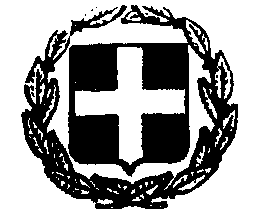 ΕΛΛΗΝΙΚΗ ΔΗΜΟΚΡΑΤΙΑ                                                                            Ρέθυμνο,   18.06.2024ΝΟΜΟΣ ΡΕΘΥΜΝΗΣ                                                         ΔΗΜΟΣ ΡΕΘΥΜΝΗΣ                                                                                      Αρ. Πρωτ.: 21334ΓΡΑΦΕΙΟ: ΠΡΟΕΔΡΟΥ                                                    ΔΗΜΟΤΙΚΗΣ ΕΠΙΤΡΟΠΗΣ                                                                                                                                       ΠΡΟΣ:Πληροφορίες: Έρη ΜανογιαννάκηΤΗΛ.: 28313.41306                                                                                                                                                                                                                   e-mail:dimotikiepitropi@rethymno.gr                                                                    ΚΟΙΝ/ΣΗ:    1. Γενικό Γραμματέα Δήμου Ρεθύμνης     2. Πρόεδρο Δημοτικού Συμβουλίου                                                                                                3. Αντιδημάρχους Ρεθύμνης                                                                                                4. Διευθυντές Υπηρεσιών Δήμου Ρεθύμνης                                                                                                5. Νομικούς Συμβούλους Δήμου Ρεθύμνης                                                                                                 6. Μ.Μ.Ε.                                                                            ΠΡΟΣΚΛΗΣΗΓΙΑ ΕΚΤΑΚΤΗ ΣΥΝΕΔΡΙΑΣΗ ΤΗΣ ΔΗΜΟΤΙΚΗΣ ΕΠΙΤΡΟΠΗΣ ΔΗΜΟΥ ΡΕΘΥΜΝΗΣ(Αύξων αριθμός 29/2024)Σας προσκαλούμε σε Έκτακτη και Κατεπείγουσα Συνεδρίαση  της Δημοτικής Επιτροπής  που θα πραγματοποιηθεί στην αίθουσα συσκέψεων του Δημαρχείου, δια ζώσης, που βρίσκεται επί της οδού Λ. Κουντουριώτη 80, ΣΗΜΕΡΑ, Τρίτη (18/06/2024) και ώρα 13:00, για τη συζήτηση και λήψη απόφασης στο παρακάτω θέμα ημερησίας διάταξης, σύμφωνα με τις σχετικές διατάξεις του άρθρου 75 του Ν. 3852/2010, όπως αντικαταστάθηκε από το άρθρο 77 του Ν.4555/18, ως εξής:Έγκριση Εκτέλεσης Ανάθεσης Συμβάσεων με διαδικασία διαπραγμάτευσης χωρίς προηγούμενη δημοσίευση, σύμφωνα με το Άρθρο 32 παρ. 2, περ. β. υποπερ. α.α. του Ν.4412/2016 για καλλιτεχνικές εκδηλώσεις (συναυλίες και θεατρικές παραστάσεις) που θα πραγματοποιηθούν στο πλαίσιο της «Γιορτής Κρητικής Διατροφής»Η Συνεδρίαση είναι έκτακτη και κατεπείγουσα, διότι σύμφωνα με το Άρθρο 32 παρ. 2, περ. β, υποπερ. αα του Ν.4412/2016  απαιτείται απόφαση της Δ.Ε. προκειμένου να εγκριθεί η σύσταση Τριμελούς Επιτροπής για την επιλογή καλλιτεχνών που είναι απαραίτητο να πλαισιώσουν την Γιορτή Κρητικής Διατροφής (1-7-7/7/2024). Στόχος της επιτροπής είναι επιλογή καλλιτεχνών που έχουν ήδη εμπειρία σε δράσεις και θεάματα που άπτονται της φετινής θεματικής. Σε περίπτωση κωλύματος, παρακαλούνται τα τακτικά μέλη της Δημοτικής Επιτροπής να ειδοποιήσουν εγκαίρως τους αναπληρωματικούς τους. Ο Πρόεδρος τηςΔημοτικής ΕπιτροπήςΣτυλιανός ΣπανουδάκηςΑντιδήμαρχος ΡεθύμνηςΠΙΝΑΚΑΣ ΑΠΟΔΕΚΤΩΝΤακτικά Μέλη:Λαχνιδάκης Δημήτριος Λιανδρή ΧαρίκλειαΛουκογιωργάκης Ευστάθιος Μαλάς Άγγελος Σκορδίλης Γεώργιος Δερεδάκης ΝικόλαοςΚαρνή ΜερσίνηΚουτσαλεδάκη ΕιρήνηΑναπληρωματικά Μέλη Παράταξης «ΝΕΑ ΑΝΤΙΛΗΨΗ» (κατόπιν κλήρωσης λόγω ισοψηφίας): 1. Φραγκιαδάκης Στυλιανός  2. Μποτονάκης Μποτόνης 3. Ηλιάκης Κων/νος 4. Σαμψών Στυλιανός 5. Προβιάς ΝικόλαοςΑναπληρωματικά Μέλη Παράταξης «ΜΑΖΙ ΓΙΑ ΤΗΝ ΑΛΛΑΓΗ» (κατόπιν κλήρωσης λόγω ισοψηφίας):1. Τζαγκαράκης Εμμανουήλ2. Παπατζανή Καλλιόπη3. Μεργέρογλου Κων/νος